ПРИЛОЖЕНИЕ № 2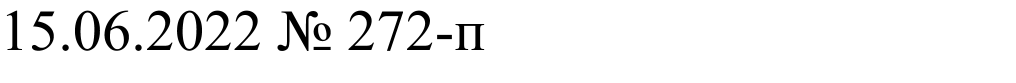 к Порядку предоставления субсидий из областного бюджета Новосибирской области юридическим лицам (за исключением субсидий государственным (муниципальным) учреждениям), индивидуальным предпринимателям на финансовое обеспечение затрат на частичную оплату труда работников из числа граждан, завершивших в 2022 году обучение по основным образовательным программам среднего профессионального образования и высшего образованияФОРМАСОГЛАСИЕна публикацию (размещение) в информационно-телекоммуникационной сети «Интернет» информации об участнике отбора, о подаваемом участником отбора предложении, иной информации об участнике отбора, связанной с соответствующим отборомЯ,_____________________________________________________________________________________________________________________________________,(фамилия, имя, отчество (последнее – при наличии)паспорт _____________ выдан____________________________________________,                     (серия, номер)                                                                 (когда и кем выдан)адрес регистрации: _____________________________________________________,номер телефона ___________________, адрес электронной почты _______________________________, почтовый адрес ______________________________________,в порядке и на условиях, определенных статьями 9, 10.1 Федерального закона от 27.07.2006 № 152-ФЗ «О персональных данных», выражаю министерству труда и социального развития Новосибирской области, находящемуся по адресу: 630007, Новосибирская обл., г. Новосибирск, ул. Серебренниковская, 6, ИНН 5406979072, ОГРН 1175476086587 (далее – оператор), согласие на обработку моих персональных данных, разрешенных мною для размещения их на официальном сайте оператора в информационно-телекоммуникационной сети «Интернет» (http://mtsr.nso.ru/), с целью получения субсидии за счет средств областного бюджета Новосибирской области (далее – субсидия).Категории и перечень персональных данных:Категории и перечень персональных данных, для обработки которых устанавливаются условия и запреты, а также перечень устанавливаемых условий и запретов в соответствии с частью 9 статьи 10.1 Федерального закона от 27.07.2006 № 152-ФЗ «О персональных данных» (заполняется по желанию субъекта персональных данных):условия и запреты на обработку вышеуказанных персональных данных (нужное отметить):Условия, при которых полученные персональные данные могут передаваться оператором, осуществляющим обработку персональных данных, только по его внутренней сети, обеспечивающей доступ к информации лишь для строго определенных сотрудников, либо с использованием информационно-телекоммуникационных сетей, либо без передачи полученных персональных данных _______________________________________________________________.                                       (заполняется по желанию субъекта персональных данных)Настоящее согласие действует в течение срока хранения информации, связанной с предоставлением субсидии.Настоящее согласие может быть отозвано в любой момент по моему письменному заявлению.Я подтверждаю, что, давая такое согласие, я действую по собственной воле и в своих интересах.Я ознакомлен(а) с правами субъекта персональных данных, предусмотренными главой 3 Федерального закона от 27.07.2006 № 152-ФЗ «О персональных данных». «___» _____________ 20__ г._____________________                             ___________________________________                  (подпись)                                                                                            (расшифровка подписи)_________Персональные данныеДаю согласиена обработкуСогласияна обработку не даюФамилия, имя, отчество (последнее – при наличии)Год, месяц, дата рожденияАдрес места жительстваДанные документа, удостоверяющего личностьГражданствоПлатежные реквизитыСведения о подаваемой заявке на участие в отбореСведения об индивидуальном номере налогоплательщикаКонтактная информация (номер телефона, адрес электронной почты, почтовый адрес)устанавливаю запрет на передачу (кроме предоставления доступа) этих данных оператором неограниченному кругу лиц;устанавливаю запрет на обработку (кроме получения доступа) этих данных неограниченным кругом лиц;устанавливаю условия обработки (кроме получения доступа) этих данных неограниченным кругом лиц;не устанавливаю.